КАРАР                                                                                ПОСТАНОВЛЕНИЕ07 июль  2022 йыл                            № 45                                07 июля  2022 годаОб условиях приватизации объектов муниципального нежилого фонда       В соответствии с Федеральным законом от 21.12.2001 № 178-ФЗ «О приватизации государственного и муниципального имущества», Постановлением Правительства Российской Федерации от  27.08.2012 № 860 «Об организации и проведении продажи государственного или муниципального имуществ в электронной форме», решением Совета сельского поселения Большешадинский сельсовет муниципального района  Мишкинский район Республики Башкортостан от 24.06.2022 года № 273 «Об утверждении Прогнозного плана (программы) приватизации муниципального имущества сельского поселения Большешадинского сельсовета муниципального района  Мишкинский район Республики Башкортостан на 2022 год», Отчетом об оценке рыночной стоимости нежилого здания №12/2022 от 20.04.2022г. выполненным ООО «Экспертиза» ИНН 0276079142, Администрация сельского поселения Большешадинский сельсовет муниципального района  Мишкинский район Республики Башкортостан П О С Т А Н О В Л Я Е Т:  1. Приватизировать находящийся в собственности сельского поселения Большешадинский сельсовет муниципального района  Мишкинский  район Республики Башкортостан объект муниципального нежилого фонда: Нежилое здание под разбор на строительные материалы – Животноводческая ферма,  назначение: нежилое, 1-этажное,  кирпичное, 1979 года постройки, общей площадью 3595,6  кв.м,   кадастровый номер 02:39:080202:54 расположенная по адресу: РБ, Мишкинский р-н, д.Иштыбаево, ул.Кирова, д.7а.   2. Установить:2.1. Способ приватизации муниципального имущества, указанного в пункте 1 настоящего постановления - продажа на аукционе с открытой формой подачи предложений о цене муниципального имущества в электронной форме на электронной площадке АО «Единая электронная торговая площадка»;2.2. Начальную цену подлежащего приватизации муниципального имущества, определенную согласно Отчету об оценке рыночной стоимости имущества № 12/2022 от 20.04.2022 года, выполненному ООО «Экспертиза» ИНН 0273079142 в размере 700000,0 (Семьсот тысяч) рублей в т.ч. НДС;2.3. Шаг предмета аукциона в размере 1% от начальной цены – 7000 (Семь тысяч)руб. 00 коп.;2.4. Задаток на участие в аукционе в размере 20% начальной цены – 140000(Сто сорок тысяч) руб. 00 коп.;2.5.Форму, сроки и порядок внесения платежа  при заключении договора купли-продажи – в наличной (безналичной) форме единовременно в течение 10 (Десяти) рабочих дней с момента заключения договора купли-продажи имущества в валюте Российской Федерации (рублях) в установленном порядке в бюджет сельского поселения Большешадинский сельсовет муниципального района  Мишкинский район Республики Башкортостан; 2.6. Порядок и сроки перечисления задатка победителя – в установленном порядке в бюджет сельского поселения Большешадинский сельсовет муниципального района  Мишкинский район Республики Башкортостан в течение пяти рабочих  дней с даты, установленной для заключения договора купли-продажи.   3. Разместить настоящее постановление на официальном сайте Российской Федерации в сети Интернет (www.torgi.gov.ru), на официальном сайте Администрации  сельского поселения Большешадинский сельсовет муниципального района  Мишкинский район Республики Башкортостан и на официальном сайте Администрации муниципального района Мишкинский район Республики Башкортостан.   4.  Контроль за исполнением настоящего постановления  оставляю за собой.Глава сельского поселения Большешадинский сельсоветМР Мишкинский районРеспублики Башкортостан	                                             Р.К.АллаяровБАШКОРТОСТАН РЕСПУБЛИКАһЫ МИШКӘ РАЙОНЫМУНИЦИПАЛЬ РАЙОНЫНЫҢОЛО ШАҘЫ АУЫЛ СОВЕТЫАУЫЛ БИЛӘМӘҺЕХАКИМИӘТЕ452345 Оло Шаҙы ауылы,Али Карнай урамы,7Тел: 2-33-40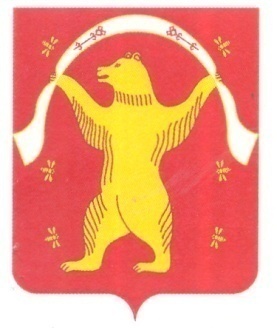 РЕСПУБЛИКА БАШКОРТОСТАН АДМИНИСТРАЦИЯСЕЛЬСКОГО ПОСЕЛЕНИЯБОЛЬШЕШАДИНСКИЙ СЕЛЬСОВЕТМУНИЦИПАЛЬНОГО РАЙОНАМИШКИНСКИЙ РАЙОН452345 д.Большие Шады,улица Али Карная,7Тел:2-33-40